Our topic this half term is all about life in the Indus Valley – an ancientcivilisation from about 4,500 years ago.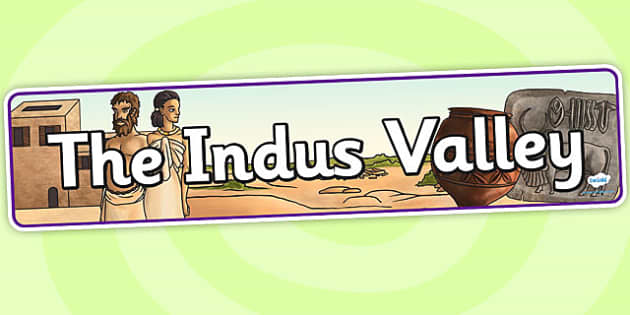 